崂应3036型 废气VOCs采样仪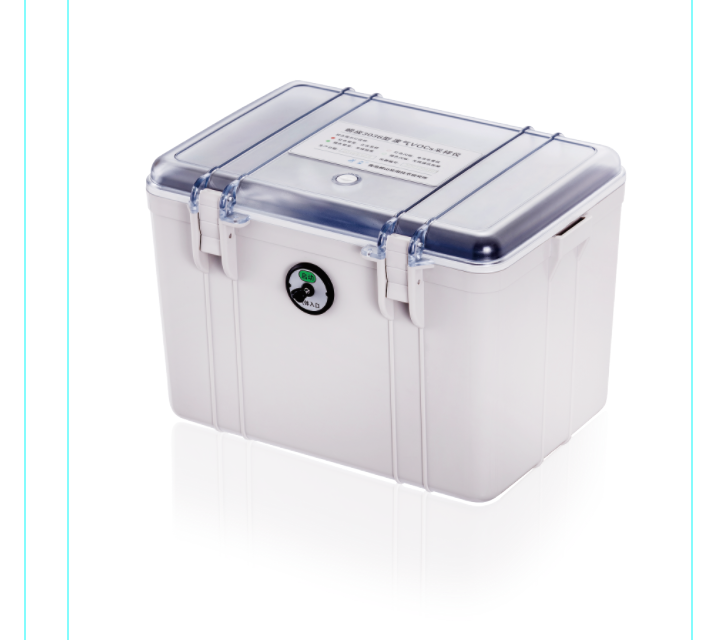  本仪器适用于使用聚氟乙烯（PVF）等氟聚合物薄膜气袋手工采集温度低于150℃的固定污染源废气中非甲烷总烃和部分VOCs。 执行标准 HJ38-2017固定污染源废气 总烃、甲烷和非甲烷总烃的测定 气相色谱法HJ 604-2017环境空气总烃、甲烷和非甲烷总烃的测定直接进样—气相色谱法HJ 732-2014  固定污染源废气挥发性有机物的采样 气袋法 主要特点 真空箱与抽气动力源一体式结构，美观，轻巧，携带方便，配可调高度式三脚支架专门研制的无刷采样泵，采样速度快，克服负载能力强内置可充电高能锂电池，支持长时间采样具备采样管及气袋自动清洗功能采样模式自动记忆，实现一键式采样可适用于1L～8L多型号采样气袋采用被动采样法，样气直接进入气袋，无过程污染实时压力监测，气袋采满自动停止采样采样结束后，真空箱内负压自动泄放，方便上盖开启内置电子标签，可与仪器出入库管理平台软件配合实现仪器智能化管理＊说明：以上内容完全符合国家相关标准的要求，因产品升级或有图片与实机不符，请以实机为准, 本内容仅供参考。如果您的需求与其有所偏离，请致电服务热线：400-676-5892   或详细咨询区域销售代表，谢谢！常规版常规版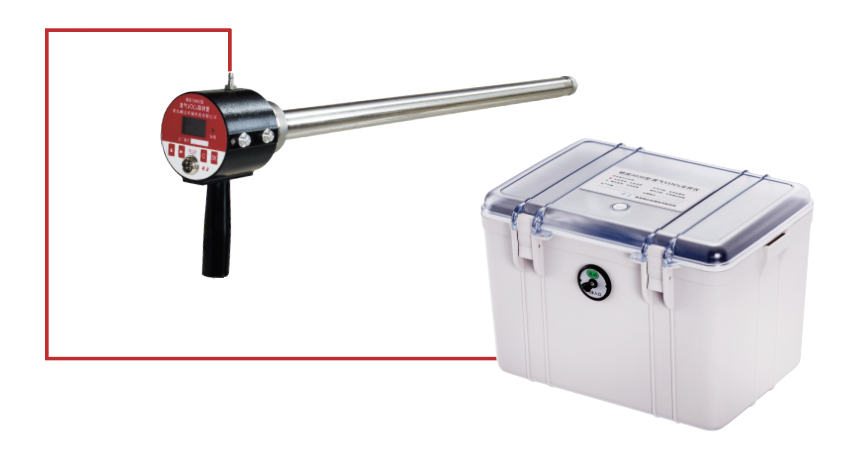 标准配置主机崂应1086G型 废气VOCs取样管三脚支架使用采样仪主机、崂应1086G型 废气VOCs取样管等设备，标准采样流程一键式控制，实现流路清洗老化及气体采样。可选配置使用采样仪主机、崂应1086G型 废气VOCs取样管等设备，标准采样流程一键式控制，实现流路清洗老化及气体采样。伴热管智能版智能版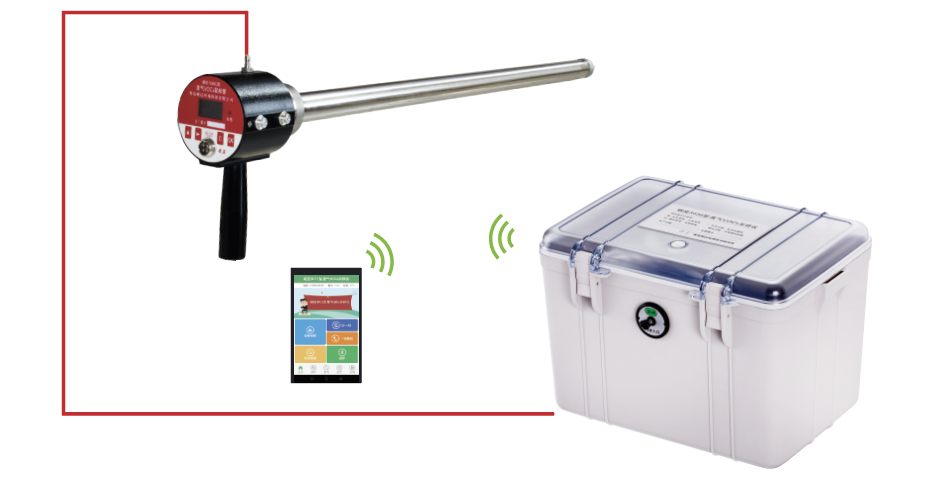 标准配置主机崂应1086G型 废气VOCs取样管三脚支架在常规版基础上增加智能手持终端，可根据用户需求实现智能操控。◆ 无线控制仪器采样启动、停止◆ 根据需要自由设定采样速度、清洗次数等参数◆ 实时监控主机工作状态，显示采样数据◆ 具备智能预警机制，对仪器异常情况及时预警提醒◆ 基于最新通讯技术标准传输数据，兼容性好，耗电低，抗干扰性强可选配置在常规版基础上增加智能手持终端，可根据用户需求实现智能操控。◆ 无线控制仪器采样启动、停止◆ 根据需要自由设定采样速度、清洗次数等参数◆ 实时监控主机工作状态，显示采样数据◆ 具备智能预警机制，对仪器异常情况及时预警提醒◆ 基于最新通讯技术标准传输数据，兼容性好，耗电低，抗干扰性强智能手持终端在常规版基础上增加智能手持终端，可根据用户需求实现智能操控。◆ 无线控制仪器采样启动、停止◆ 根据需要自由设定采样速度、清洗次数等参数◆ 实时监控主机工作状态，显示采样数据◆ 具备智能预警机制，对仪器异常情况及时预警提醒◆ 基于最新通讯技术标准传输数据，兼容性好，耗电低，抗干扰性强伴热管